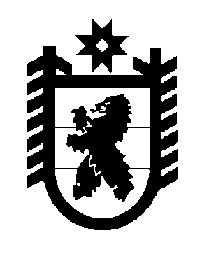 Российская Федерация Республика Карелия    ПРАВИТЕЛЬСТВО РЕСПУБЛИКИ КАРЕЛИЯПОСТАНОВЛЕНИЕот  7 февраля 2017 года № 42-Пг. Петрозаводск О разграничении имущества, находящегося в муниципальной собственности Пудожского городского поселенияВ соответствии с Законом Республики Карелия от 3 июля 2008 года               № 1212-ЗРК «О реализации части 111 статьи 154 Федерального закона 
от 22 августа 2004 года № 122-ФЗ «О внесении изменений в законодательные акты Российской Федерации и признании утратившими силу некоторых законодательных актов Российской Федерации в связи с принятием федеральных законов «О внесении изменений и дополнений в Федеральный закон «Об общих принципах организации законодательных (представительных) и исполнительных органов государственной власти субъектов Российской Федерации» и «Об общих принципах организации местного самоуправления в Российской Федерации» Правительство Республики Карелия п о с т а н о в л я е т:1. Утвердить перечень имущества, находящегося в муниципальной собственности Пудожского городского поселения, передаваемого 
в муниципальную собственность Пудожского муниципального района, согласно приложению. 2. Право собственности на передаваемое имущество возникает 
у Пудожского  муниципального района со дня вступления в силу настоящего постановления.            Глава Республики  Карелия                       			      	        А.П. ХудилайненПриложение к постановлению Правительства Республики Карелияот 7 февраля 2017 года № 42-ППереченьимущества, находящегося в муниципальной собственности Пудожского городского поселения, передаваемого в муниципальную собственность Пудожского муниципального района_____________№п/пНаименование имуществаАдрес местонахождения имуществаИндивидуализирующие характеристики имуществаКотельная № 21пос. Подпорожьеодноэтажное кирпичное здание, 1979 год постройки, общая площадь 572,0 кв. м, балансовая стоимость 322800,00 руб.Дизель-генераторпос. Подпорожье1989 год выпуска, без аккумуляторной батареиТеплотрасса от здания котельной до МОУ ООШ пос. Подпорожьепос. Подпорожьепротяженность 242 м